Anne C. Porst, Internship Abroad Advisor, International OfficePhone: 0049 211/ 81-15730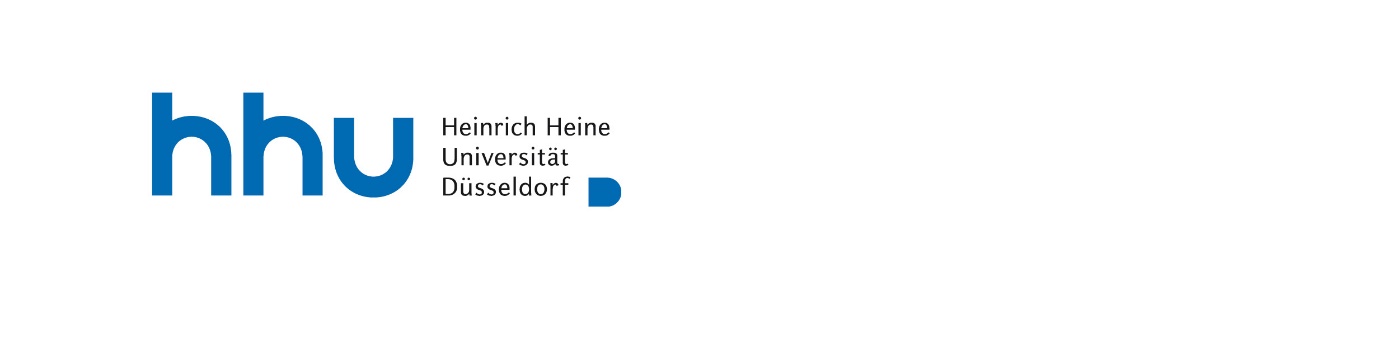 E-Mail: auslandspraktika@hhu.dePraktikumsvereinbarung zwischen/ Acuerdo de prácticas entre .Name/ Nombre__________________________________________________________________________Anschrift/ Dirección______________________________________________________________________Geburtsdatum/ Fecha de nacimiento________________________________________________________E-Mail_________________________________________________________________________________Matrikelnr.(im folgenden als Studierender bezeichnet/ denominado a continuación como estudiante)und/ yName Praktikumsgeber/ Nombre empresa de práctica________________________________________Betreuer/ Tutor__________________________________________________________________________Adresse/ Dirección______________________________________________________________________E-Mail_________________________________________________________________________________Homepage/ Página Web__________________________________________________________________(im folgenden als Praktikumsgeber bezeichnet/ denominado a continuación como empresa de prácticas)Das Praktikum gemäß dieser Praktikumsvereinbarung wird anerkannt vom/ La práctica según este acuerdo de prácticas es reconocido por elInternational OfficeHeinrich-Heine-Universität DüsseldorfUniversitätsstr. 140225 Düsseldorf§ 1 Art und Dauer der Ausbildung(1)  Das Praktikum dient der praktischen Ausbildung des Studierenden. Der Studierende erhält auch während des Praktikums seine Einschreibung an der Hochschule aufrecht.§ 1 Forma y duración de la capacitaciónLas prácticas sirven para la capacitación práctica del estudiante. Aun durante las prácticas el/la estudiante sigue estando matriculado en la universidad.Las prácticas empiezan el	yDas Praktikum beginnt amundterminan el	.endet am	.Diese Vereinbarung kann jeder Zeit vom Praktikumsgeber und dem Studierenden gekündigt werden.§ 2 Pflichten des Praktikumsgebers Der Praktikumsgeber verpflichtet sich:den Studierenden während des Praktikums zu unterweisen,dem Studierenden einen Betreuer zuzuweisen unddem Studierenden nach Beendigung seines Praktikums einen schriftlichen Tätigkeitsnachweis auszustellen.(3)  Este convenio puede ser rescindido en cualquier momento tanto de parte de la empresa de prácticas como por el/la estudiante.§ 2 Obligaciones de la empresa de prácticas La empresa de prácticas se compromete a:Asignar al/a la estudiante el trabajo a realizar durante las prácticas,asignar al/a la estudiante un tutor y(3) expedir para el/la estudiante un certificado de actividades escrito una vez terminadas las prácticas.§ 3 Pflichten des Studierenden Der Studierende verpflichtet sich:den Anordnungen des Betreuers Folge zu leisten,die ihm im Rahmen seiner Ausbildung übertragenen Aufgaben sorgfältig, gewissenhaft und termingerecht auszuführen,die Betriebsordnung, die Werkstattordnung und die Unfallverhütungsvorschriften zu beachten und alle Werkzeuge, Werkstoffe, Geräte und sonstige Gegenstände des Praktikumsgebers sorgsam zu behandeln,die Interessen des Praktikumsgebers zu wahren und über Betriebsvorgänge Stillschweigen zu bewahren,bei Fernbleiben den Praktikumsgeber unverzüglich zu benachrichtigen und bei Erkrankungen spätestens am dritten Tag eine ärztliche Bescheinigung beim Praktikumsgeber vorzulegen.§ 4 Aufwandsentschädigung Der Praktikumsgeber zahlt eine§ 3 Obligaciones del/de la estudiante El/la estudiante se compromete a:Seguir las indicaciones del tutor,cumplir meticulosa, fiel y puntualmente las tareas que le fueron asignadas en el marco de su capacitación,tratar con cuidado y respeto elreglamento, las disposiciones en el taller y las normas de prevención de accidentes y tratar con cuidado todas las herramientas, materiales, accesorios y dispositivos así como los demás artefactos de la empresa de prácticas,debe conservar los intereses de la empresa de prácticas y guardar silencio acerca de los procesos empresariales,indicar inmediatamente a la empresa de prácticas algún absentismo y, en caso de enfermedad, presentar a más tardar al tercer día un certificado médico a la empresa de prácticas.§ 4 Gastos de representaciónLa empresa de prácticas paga un monto deAufwandsentschädigung von brutto.€ pro Monatgastos de representación de por mes.Euros bruto§ 5 VersicherungsschutzDer Studierende verpflichtet sich, für die Dauer des Praktikums eine Krankenversicherung abzuschließen, soweit er nicht krankenversichert ist.Der Studierende verpflichtet sich, für die Dauer des Praktikums eine ausreichende Unfall- und Haftpflichtversicherung abzuschließen und eine Kopie der Versicherungsscheine vor Antritt seines Praktikums beim Praktikumsgeber vorzulegen.§ 5 Protección de seguroEl/la estudiante se compromete a hacer un seguro médico para el período de las prácticas, en caso de que no disponga de éste.El/la estudiante se compromete a hacer un seguro contra accidentes y un seguro contra daños a terceros para el tiempo de las prácticas y presentar a la empresa de prácticas una copia de la póliza de seguro antes de iniciar las prácticas.Der deutsche Text ist maßgeblich.	El texto alemán será determinante.Lugar, Fecha, Firma Empresa deprácticas 	Este acuerdo de prácticas es reconocido por elDüsseldorf, ______________________________________Lugar, Fecha, Firma UniversidadLugar, Fecha, Firma estudiante